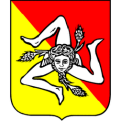 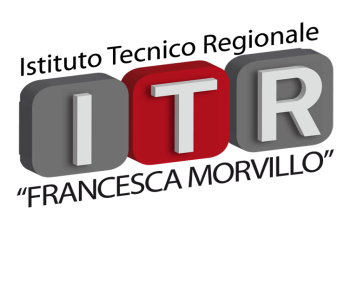 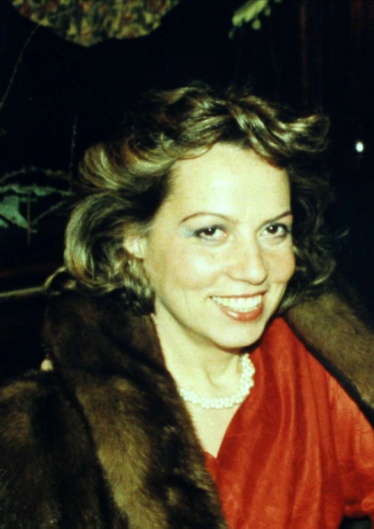 REGIONE SICILIAISTITUTO TECNICO REGIONALE"FRANCESCA MORVILLO"PAREGGIATO STATALE CON D.A. N° 688 DEL 29/05/1969SCUOLA PARITARIA DALL’ 01/09/2001VIA BIANCAVILLA  10 - 95125 CATANIATel- 095/6136810 – Fax 095/8183935Via Etnea 595 – 95125 CATANIASito web: www.istitutotecnicoregionalecatania.itposta istituzionale: CTTE01500X@istruzione.it - pec: itr.ct@pec.it SCHEDA DI ADESIONE CONCORSO “L’IMPORTANZA DI CHIAMARSI………..”PREMIO FRANCESCA MORVILLO 2017(da inviare entro il 28 febbraio a: itras.ct@tin.it)Scuola _______________________________________________________________________________Via __________________________________________________________________________________Città _____________________________ Provincia ___________________CAP _____________________Telefono________________________________ Email _________________________________________Classi:1^ media 2^media3^ media______________________________________________________________________________________AREA LETTEREAREA CINEMAAREA FOTOGRAFIAdocente referenteNome e Cognome _____________________________________________________________________Email ____________________________________ Telefono _____________________________________Dichiarazione di responsabilitàLa scuola aderisce al concorso “L’IMPORTANZA DI CHIAMARSI………..” e ne accetta il regolamento e le condizioni.Luogo e data ______________                                                     Timbro e firma del Dirigente Scolastico                                                                                          ___________________________________ 